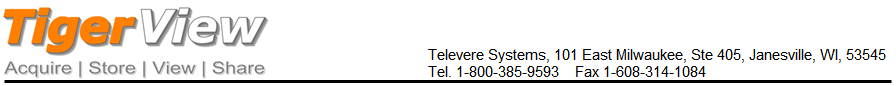 Televere Systems SoftwareMinimum Hardware Requirements - Server	CPU: 			2 GHz or faster 32-bit (x86), or 2 GHz or faster 64-bit (x64)	RAM: 			8 GB or higher	Hard Drive: 	1 TB to hold the database and images plus other network server requirements	Monitor: 	1024x786 minimum resolution. 1280 x 1024, or higher, recommended 	Backup Device: 	Televere Systems recommend daily, redundant back-ups of the software database and images. Consult your IT professional for a back-up and recovery strategy. Test the backups regularly.  Tape or drive capacity should be greater than the space designated for image storage on server. Surge Protector: 	Recommended UPS (universal power supply):  Recommended		 Network: 	Not required.  If used, it should be at least a 100 mbps Ethernet network (although a 1 GB Ethernet network is preferred) that is wired instead of wireless.  Of special importance are the image acquisition computer and the computer that holds the data, neither of which should be wireless.Operating System:	Windows 7 Pro (32- or 64-bit) until 1/14/2020, Windows 8 Pro (32- or 64-bit), Windows 10 Pro (32- or 64-bit)Server Software:	Microsoft Server 2008 and aboveBridges: 	Please refer to the Bridges and Digital Imaging Devices sheet for the list of practice management software that bridges to Televere Systems software.  Note that we are continually adding to our bridge list using our TigerLink bridging program as well as internal EMR bridges.Not Supported:	Terminal Services, Virtual Software, Windows Vista 